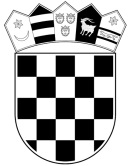           REPUBLIKA HRVATSKA     MINISTARSTVO PRAVOSUĐA  UPRAVA ZA ZATVORSKI SUSTAV                  I PROBACIJU                            Odgojni zavod u PožegiKLASA: 112-06/18-01/1000001URBROJ: 514-08-05-01-18-04Požega,  14. studeni 2018.Na temelju odredbi članka 61.a Zakona o državnim službenicima („Narodne novine“ broj: 92/05, 107/07, 27/08, 34/11, 49/11, 150/11 34/12, 49/12. – pročišćeni tekst, 37/13., 38/13, 01/15, 138/15 i 61/17) u svezi s odredbom članaka 2. i 5. Uredbe o uvjetima i načinu  izbora osoba na stručno osposobljavanje bez zasnivanja radnog odnosa u državnim tijelima („Narodne novine“, broj 100/11.) te Plana prijma na stručno osposobljavanje bez zasnivanja radnog odnosa u Ministarstvo pravosuđa i kaznena tijela Ministarstva pravosuđa za 2018. godinu, KLASA: 112-01/18-01/17, URBROJ: 514-02-01-02-18-13, od 11. listopada 2018. godine, Odgojni zavod u Požegi raspisujeJ A V N I   P O Z I Vza prijam 1 osobe na stručno osposobljavanje bez zasnivanja radnog odnosa u Odgojnom zavodu u Požegi za radno mjesto – stručni referent – dežurni službenik-   1 izvršitelj/icaUvjeti: Srednja stručna sprema pedagoške, upravne, ekonomske, trgovačke, medicinske,               tehničke struke, ili gimnazijaNa javni poziv mogu se prijaviti osobe oba spola.Osim navedenih uvjeta osoba mora ispunjavati i opće uvjete iz članka 4. stavka 1. Uredbe o uvjetima i načinu izbora osoba na stručno osposobljavanje bez zasnivanja radnog odnosa u državnim tijelima, kojim je propisano da se osoba može primiti na stručno osposobljavanje bez zasnivanja radnog odnosa ako:a) je prijavljena u evidenciju nezaposlenih osoba pri nadležnoj službi za zapošljavanje Hrvatskog zavoda za zapošljavanje, sa stečenim akademskim nazivom magistra struke ili stručnog specijalista ili stručnim nazivom sveučilišnog ili stručnog prvostupnika struke ili sa završenom srednjom školom u trogodišnjem ili četverogodišnjem trajanju;b) ima odgovarajući stupanj obrazovanja ili struku predviđenu za obavljanje poslova radnog mjesta za čije se obavljanje prima na stručno osposobljavanje;c) nema radnog iskustva na odgovarajućim poslovima u smislu odredbi Zakona o državnim službenicima;d) za nju ne postoje zapreke za prijam u državnu službu utvrđene odredbom članka 49. stavka 1. Zakona o državnim službenicima.Iznimno od citiranog stavka 1. podstavka a) članka 4. Uredbe o uvjetima i načinu izbora osoba na stručno osposobljavanje bez zasnivanja radnog odnosa u državnim tijelima, za osobe koje su prijavljene u evidenciju nezaposlenih osoba s akademskim ili stručnim nazivom, odnosno akademskim stupnjem stečenim prije stupanja na snagu Zakona o akademskim i stručnim nazivima i akademskom stupnju („Narodne novine“, broj 107/07 i 118/12), stečeni akademski ili stručni naziv, odnosno akademski stupanj izjednačava se s odgovarajućim akademskim ili stručnim nazivom ili akademskim stupnjem u skladu s odredbama članka 14. toga Zakona.Pored navedenih uvjeta, osobe trebaju ispunjavati i uvjet iz Zakona o poticanju zapošljavanja („Narodne novine“, broj: 57/12. i 120/12.) te se u evidenciji tijela nadležnog za vođenje evidencije o nezaposlenima, treba voditi kao nezaposlena osoba duže od trideset dana i koja bez obzira na razdoblje ukupno evidentiranog staža u mirovinskome osiguranju, nema više od jedne godine staža u zvanju za koje se obrazovala, odnosno evidentiranog staža ostvarenog po toj osnovi kod tuzemnog ili inozemnog nositelja obveznog mirovinskog osiguranja.Popis prijavljenih kandidata Odgojni zavod u Požegi dostavlja Hrvatskom zavodu za zapošljavanje radi provjere podataka o ispunjavanju propisanih uvjeta, a po potrebi i radi provedbe profesionalne selekcije kandidata. Sa kadnidatima/kinjama koji ispunjavaju propisane uvjete, a koje uđu u uži izbor može se obaviti intervju, a o vremenu i mjestu održavanja intervjua svaki će kandidat/kinja biti obaviještena/a putem e-maila ili telefonom.Odluku o izboru kandidata/kinja donosi upraviteljica Odgojnog zavoda u Požegi, vodeći računa o interesima, profesionalnim ciljevima, motivaciji kandidata, trajanju nezaposlenosti, trajanju školovanja/studiranja i prosjeku ocjena te rezultatima selekcije. Obavijest o izboru i poziv na potpisivanje ugovora o stručnom osposobljavanju bez zasnivanja radnog odnosa bit će poslani samo izabranim kandidatima/kinjama. S kandidatom/kinjom izabranim na stručno osposobljavanje zaključuje se pisani ugovor u kojem se utvrđuje radno mjesto za čije se poslove provodi stručno osposobljavanje, trajanje stručnog osposobljavanja te međusobna prava, obveze i odgovornosti ugovornih strana. Izabrani kandidati ne ostvaruju status državnog službenika, ne zasnivaju radni odnos i primaju naknadu za rad koju osigurava Hrvatski zavod za zapošljavanje.Po obavljenom stručnom osposobljavanju osobe imaju pravo polaganja državnog stručnog ispita. Troškove polaganja državnog stručnog ispita snosi Ministarstvo pravosuđa.U prijavi na Javni poziv osobe trebaju navesti osobne podatke (ime i prezime, datum i mjesto rođenja, adresu stanovanja, broj telefona/mobitela, te e-mail adresu), radno mjesto na koje se prijavljuju te sve tražene priloge.Uz prijavu obvezno je dostaviti sljedeće priloge i dokaze o ispunjavanju uvjeta i to:1. životopis;2. dokaz o odgovarajućem stupnju obrazovanja (diploma ili svjedodžba);3. dokaz o tome da nemaju odgovarajućeg stručnog i radnog iskustva (elektronički zapis ili potvrdu o podacima evidentiranim u bazi podataka Hrvatskog zavoda za mirovinsko osiguranje);4. dokaz o hrvatskom državljanstvu (presliku osobne iskaznice ili vojne iskaznice ili putovnice ili domovnice);5. uvjerenje nadležnog suda da se protiv podnositelja prijave ne vodi kazneni postupak, ne starije od šest mjeseci;6. uvjerenje o trajanju nezaposlenosti Hrvatskog zavoda za zapošljavanje iz kojeg je razvidno da se podnositelj/ica prijave vodi u evidenciji o nezaposlenima kao nezaposlena osoba duže od 30 dana.Potpunom prijavom smatra se prijava koja sadrži sve navedene podatke i priloge. Preslike traženih priloga ne moraju biti ovjerene, a osobe su prije sklapanja pisanog ugovora dužne dostaviti na uvid originalne dokumente.Osoba koja nije podnijela pravovremenu i urednu prijavu ili ne ispunjava uvjete iz Javnog poziva, ne smatra se kandidatom/kinjom prijavljenim/om na Javni poziv te se nepravovremene i nepotpune prijave neće razmatrati. Ukoliko se osoba javlja na više radnih mjesta potrebno je dostaviti prijavu sa svim traženim prilozima za svako radno mjesto.Prijave s dokazima o ispunjavanju uvjeta podnose se u roku od 8 dana od dana objave Javnog poziva od strane Hrvatskog zavoda za zapošljavanje i web stranici Ministarstva pravosuđa na adresu: Odgojni zavod u Požegi, Požega, Osječka 77, s naznakom „Za javni poziv“.Javni poziv će biti objavljen u Hrvatskom zavodu za zapošljavanje i na web stranici Ministarstva pravosuđa.							                   UPRAVITELJICA                                                                                                         Ranka Farkaš 